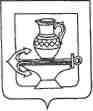 РОССИЙСКАЯ ФЕДЕРАЦИЯСОВЕТ ДЕПУТАТОВ СЕЛЬСКОГО ПОСЕЛЕНИЯ КУЗЬМИНО-ОТВЕРЖСКИЙ СЕЛЬСОВЕТЛипецкого муниципального района Липецкой области123 сессия пятого созываРЕШЕНИЕ«-» июня 2020 года                                                                                                 № 437 О внесении изменений в Положение О бюджетном процессе сельского поселения Кузьмино-Отвержскийсельсовет Липецкого муниципального районаРассмотрев представленные главой администрации сельского поселения изменения в Положение «О бюджетном процессе сельского поселения Кузьмино-Отвержский сельсовет Липецкого муниципального района», руководствуясь действующим законодательством, Уставом сельского поселения Кузьмино-Отвержский сельсовет Липецкого муниципального района, учитывая решения постоянных комиссий по экономике и финансовым вопросам, по законодательству, правовым вопросами и этике, по вопросам местного самоуправления и межмуниципального сотрудничества, Совет депутатов сельского поселения                                                    РЕШИЛ:1. Принять изменения в Положение "О бюджетном процессе сельского поселения Кузьмино-Отвержский сельсовет " (прилагается).2. Направить вышеуказанные изменения главе сельского поселения Кузьмино-Отвержский сельсовет для подписания и обнародования.3. Настоящее решение вступает в силу со дня его   опубликования.Измененияв Положение о бюджетном процессесельского поселения Кузьмино-Отвержский сельсоветСтатья 1. а) Добавить в главу 1 Статью 1.1. следующего содержания: 1.1.Действие решения о бюджете во времениРешение о бюджете сельского поселения подлежит официальному опубликованию не позднее 10 дней после его подписания в установленном порядке.б) Статью 5 изложить с следующей редакцииРешением Совета депутатов сельского поселения вводятся местные налоги,  устанавливаются налоговые ставки по ним и предоставляются налоговые льготы по местным налогам в соответствии с законодательством Российской Федерации о налогах и сборах.Изменения в решения Совета депутатов сельского поселения, регулирующие бюджетные правоотношения, приводящие к изменению доходов бюджета сельского поселения, вступающие в силу в очередном финансовом году и плановом периоде, должны быть приняты до дня внесения в Совет депутатов сельского поселения проекта решения о бюджете на очередной финансовый год и плановый период в сроки, установленные решением Совета депутатов.Внесение изменений в решения Совета депутатов сельского поселения о налогах и сборах, предполагающих их вступление в силу в течение текущего финансового года, допускается только в случае внесения соответствующих изменений в бюджет сельского поселения на текущий финансовый год и плановый период.в). В главе 3 статье 9 п.4,5 изложить в новой редакции:4.Финансовое обеспечение выполнения муниципального задания осуществляется за счет средств бюджета сельского поселения в порядке, установленном администрацией сельского поселения.Объем финансового обеспечения выполнения муниципального задания рассчитывается на основании нормативных затрат на оказание муниципальных услуг, утверждаемых в порядке, предусмотренном абзацем первым настоящей части, с соблюдением общих требований, определенных федеральными органами исполнительной власти, осуществляющими функции по выработке государственной политики и нормативно-правовому регулированию в установленных сферах деятельности.По решению администрации сельского поселения, осуществляющей функции и полномочия учредителя муниципальных учреждений, при определении объема финансового обеспечения выполнения муниципального задания используются нормативные затраты на выполнение работ.5. Порядки формирования муниципального задания и финансового обеспечения выполнения муниципального задания, устанавливаемые в соответствии с пунктами 3 и 4 настоящей статьи, должны определять в том числе:1) правила и сроки формирования, изменения, утверждения муниципального задания, отчета о его выполнении;2) правила и сроки определения объема финансового обеспечения выполнения муниципального задания, включая:расчет и утверждение нормативных затрат на оказание муниципальных услуг на основе базовых нормативов затрат на оказание муниципальных услуг и корректирующих коэффициентов к ним, а также нормативных затрат на выполнение работ;сроки и объемы перечисления субсидии на финансовое обеспечение выполнения муниципального задания;возврат субсидии в объеме, который соответствует показателям муниципального задания, которые не были достигнуты (с учетом допустимых (возможных) отклонений), в случае, если муниципальное задание является невыполненным;3) правила осуществления контроля за выполнением муниципального задания муниципальным учреждением органами местного самоуправления, осуществляющими функции и полномочия учредителя.г) В главе 3 Статью 9 дополнить пунктом 6.6. Муниципальное задание является невыполненным в случае недостижения (превышения допустимого (возможного) отклонения) показателей муниципального задания, характеризующих объем оказываемых муниципальных услуг (выполняемых работ), а также показателей муниципального задания, характеризующих качество оказываемых муниципальных услуг (выполняемых работ), если такие показатели установлены в муниципальном задании." Статья 2. Настоящие изменения вступают в силу со дня их официального опубликования.Глава сельского поселения Кузьмино-Отвержский сельсовет                                      А.И. Коростелев«-» июня 2020 г.   НПА №437Председатель Совета депутатов
сельского поселения Кузьмино-Отвержский сельсоветВ.И. Титов